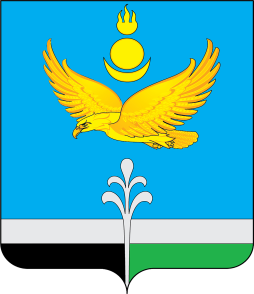 РОССИЙСКАЯ ФЕДЕРАЦИЯИРКУТСКАЯ ОБЛАСТЬНУКУТСКИЙ РАЙОНАДМИНИСТРАЦИЯМУНИЦИПАЛЬНОГО ОБРАЗОВАНИЯ «НУКУТСКИЙ РАЙОН»ПОСТАНОВЛЕНИЕ      11 июня  2024                                       № 240                                     п. НовонукутскийО внесении изменений в постановлениеАдминистрации муниципального образования«Нукутский район» от 6 февраля 2024 г.№59 «О создании оперативного штабамуниципального образования «Нукутскийрайон» по вопросам реализации мер,связанных с привлечением граждан навоенную службу по контракту в ВооруженныеСилы Российской Федерации»В целях реализации Указа Президента Российской Федерации от 19 октября 2022 г. №757 «О мерах, осуществляемых в субъектах Российской Федерации в связи с Указом Президента Российской Федерации  от 19 октября 2022 г.  №756», руководствуясь ст. 35 Устава муниципального образования «Нукутский район», АдминистрацияПОСТАНОВЛЯЕТ:Внести изменения в постановление Администрации муниципального образования «Нукутский район» от 6 февраля 2024 г. №59 «О создании оперативного штаба муниципального образования «Нукутский район» по вопросам реализации мер, связанных с привлечением граждан на военную службу по контракту в Вооруженные Силы Российской Федерации», изложив Приложение №1 в новой редакции, согласно Приложению №1 к настоящему постановлению.Опубликовать настоящее постановление в печатном издании «Официальный курьер» и разместить на официальном сайте муниципального образования «Нукутский район».Контроль исполнения настоящего постановления оставляю за собой.Мэр 						                	А.М. ПлатохоновСостав оперативного штаба муниципального образования «Нукутский район» по вопросам реализации мер, связанных с привлечением граждан на военную службу по контракту в Вооруженные Силы Российской ФедерацииПредседатель:- Платохонов Александр Маратович – мэр муниципального образования «Нукутский район»Заместитель председателя, ответственный за координацию работы по отбору граждан:- Андрианов Сергей Валерьевич – первый заместитель мэра муниципального образования «Нукутский район»Секретарь рабочей группы:- Хантургаева Людмила Владимировна –  заведующий сектором по мобилизационной подготовке и защиты государственной тайны Администрации муниципального образования «Нукутский район»Члены рабочей группы:- Баторов Константин Маратович – председатель Думы муниципального образования «Нукутский район»;- Платонова Надежда Анатольевна - заместитель мэра – начальник экономического развития и труда Администрации муниципального образования «Нукутский район»;-  Бунина Елена Михайловна – заместитель мэра по социальным вопросам муниципального образования «Нукутский район»;- Карпека Ольга Петровна – управляющий делами Администрации муниципального образования «Нукутский район»;- Зурбанова Юлия Родионовна –  начальник организационного отдела Администрации муниципального образования «Нукутский район»;- Надагуров Вячеслав Леонидович – военный комиссар Балаганского, Нукутского и Усть-Удинского районов Иркутской области;- Федорова Татьяна Радиевна – ведущий специалист сектора по мобилизационной подготовке и защиты государственной тайны Администрации муниципального образования «Нукутский район»;- Николаева Светлана Равильевна – заведующий сектором по вопросам семьи и детства и защите их прав Администрации муниципального образования «Нукутский район»;- Шарапова Оксана Юрьевна – руководитель Нукутского филиала ОГКУ «Кадровый центр Иркутской области»;- Замбалов Игорь Геннадьевич - майор полиции – вр.и.о. начальника отдела полиции  МО МВД России Заларинский  (по согласованию);- Дмитриева Галина Феликсовна – майор полиции - начальник ОУУП и ПДН отдела полиции МО МВД России «Заларинский»;-  Урбаев Олег Валерьевич  – прокурор  Нукутского района;- Замбылова Ирина Лаврентьевна - главный врач ОГБУЗ «Нукутская районная больница» (по согласованию);- Шеповалов Евгений Игоревич – начальник Миграционного пункта отдела полиции МО МВД России Заларинский;- Кутлева Любовь Зифаровна – руководитель Заларинского межрайонного следственного отдела СУ СК РФ по Иркутской области (по согласованию);- Фатеева Светлана Петровна – старший инспектор филиала по Нукутскому району ФКУ УИИ ГУФСИН России (по согласованию);- Сурикова Ангелина Владимировна – начальник отделения судебных приставов по Заларинскому, Балаганскому и Нукутскому районам (по согласованию);- Ланцова Оксана Сергеевна- председатель Нукутской территориальной избирательной комиссии;-Банщикова Татьяна Геннадьевна – помощник социального координатора филиала фонда «Защитники Отечества»;- Вр.и.о. главы МО «Алтарик» - Ужеева Елена Владимировна;- Глава МО «Закулей» - Имегенов Владимир Алексеевич;- Глава МО «Новоленино»- Федоров Владимир Германович;- Глава МО «Новонукутское»- Прудников Юрий Владимирович;- Глава МО «Нукуты»- Тапхаров Виктор Геннадьевич;- Глава МО «Первомайское»- Кудак Александр Игоревич;- Глава МО «Хадахан» - Атутова Марина Геннадьевна;- Глава МО «Хареты» - Занхоев Василий Федорович;- Глава МО «Целинный»- Омотхонов Руслан Леонтьевич;- Глава МО «Шаратское» - Данилов Илья Матвеевич. »Приложение №1к  постановлению  Администрации МО «Нукутский район»                                                     от  11.06.2024  № 240« Приложение №1 к постановлению Администрации МО «Нукутский район»от 06.02.2024  №59